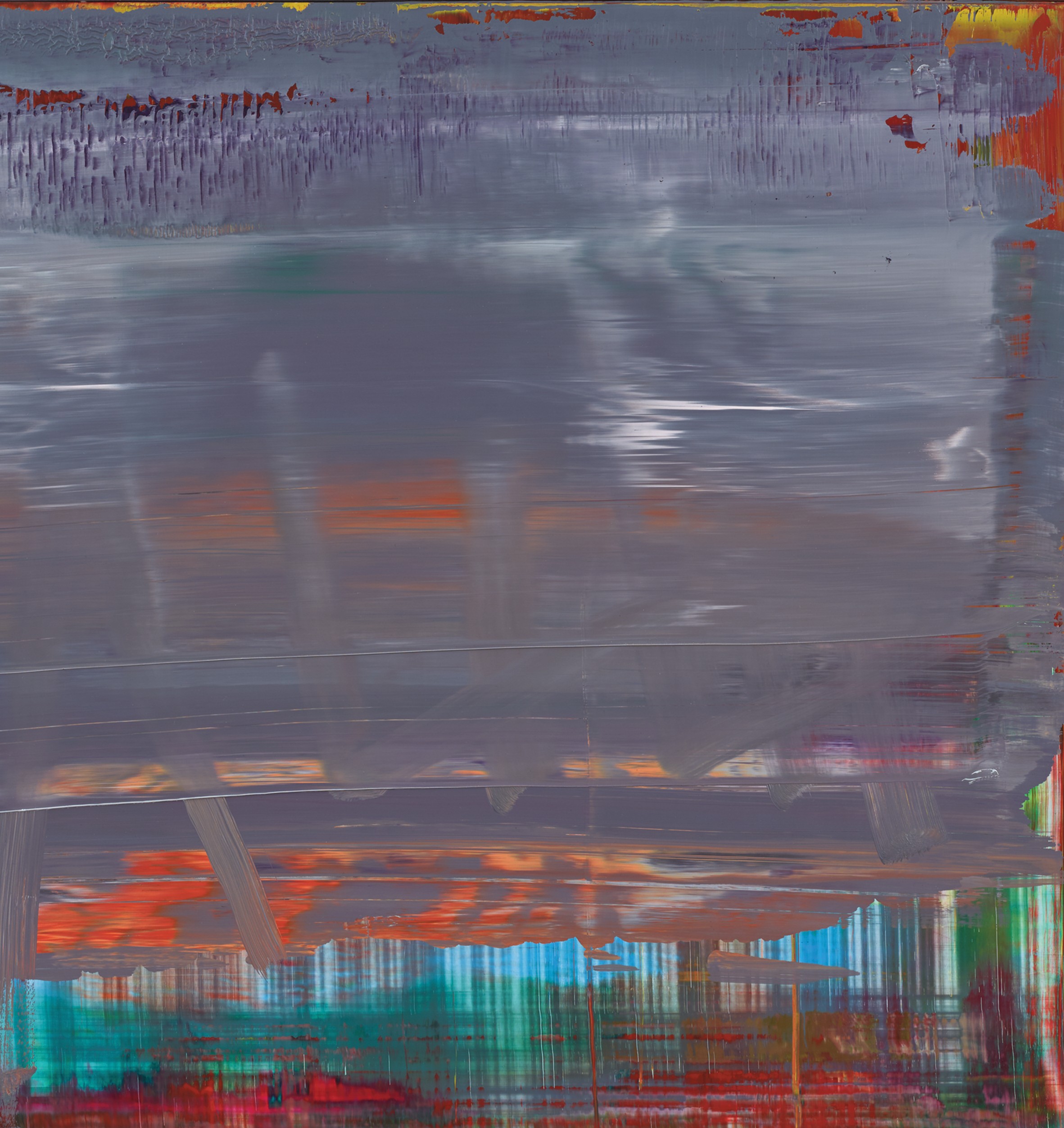 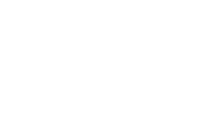 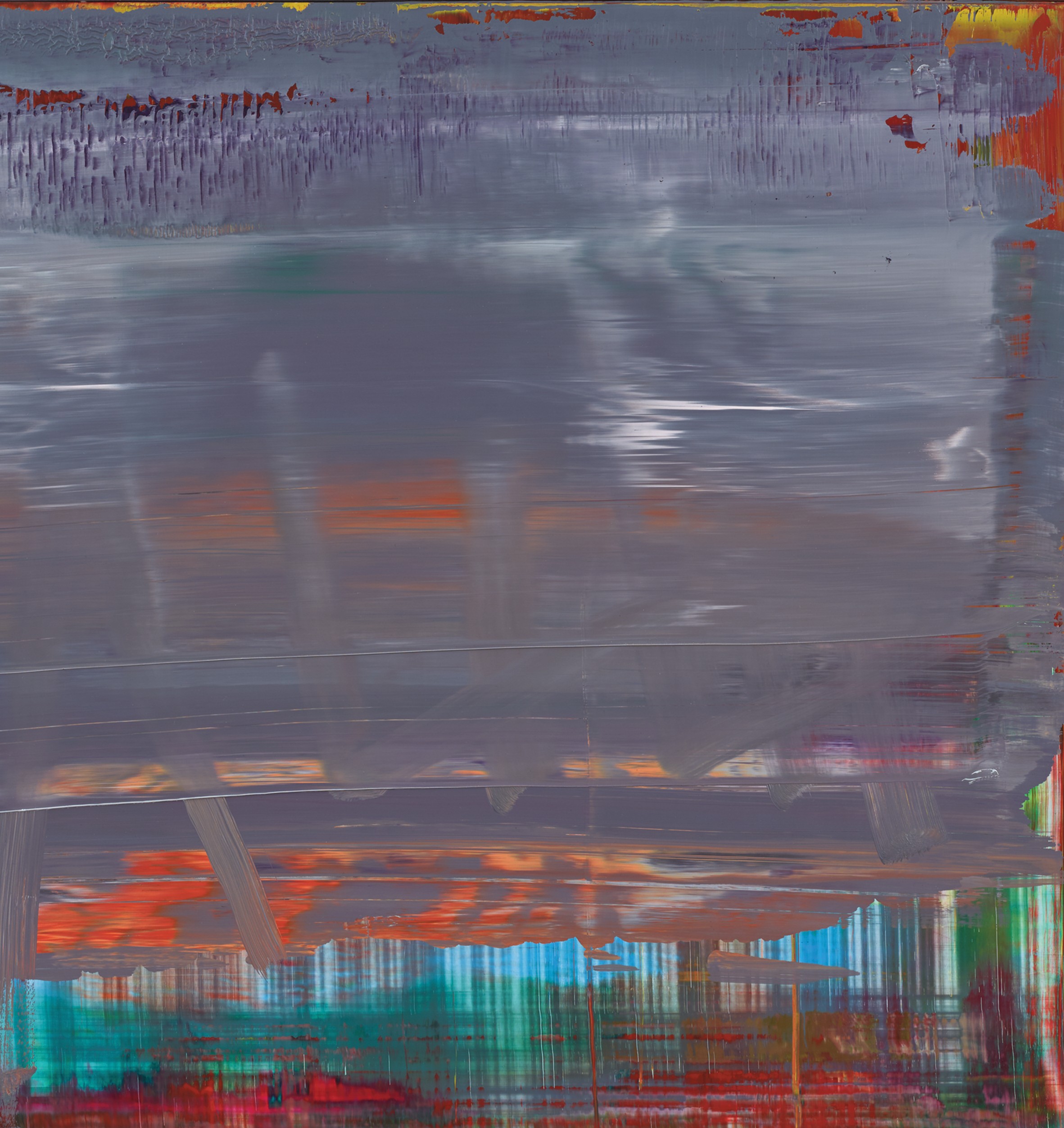 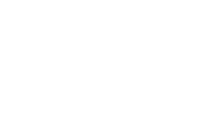 GALERIE NOAHGERHARD RICHTERAuszug Biografie1932	geboren in Dresden, verbringt seine Kindheit in Reichenau und Waltersdorf in der Oberlausitz1948	Mittlere Reife in Zittau1949-1951 Ausbildung zum Schriften-, Bühnen- und Werbemaler an der höheren Handelsschule in Zittau1950	Aufnahmeantrag für die Hochschule der Bildenden Künste in Dresden wird abgelehnt1951	Beginn des Studiums an der Dresdner Kunstakademie bei Karl von Appen, Heinz Lohmar und Will Grohmann1957-1961 Ausführung von Staatsaufträgen der DDR alsAkademie-Meisterschüler an der Dresdner Kunstakademie 1961	Flucht über West-Berlin nach Westdeutschland1961-1964 Fortsetzung des Kunststudiums an der Kunstakademie Düsseldorf bei Ferdinand Macketanz und Karl Otto Götz1971-1993 Professur an der Kunstakademie Düsseldorf Gerhard Richter lebt und arbeitet in Köln.Auswahl Preise1982   Arnold-Bode-Preis, Kassel1985  Oskar-Kokoschka-Preis, Wien1988  Kaiserring-Kunstpreis der Stadt Goslar1997  Goldener Löwe der Biennale in Venedig, Italien2000 Ehrenpreis des Landes Nordrhein-Westfalen, Düsseldorf 2004  Katholischer Kunstpreis, KölnAuszug Einzelausstellungen1967  Kunstpreis Junger Westen, Recklinghausen1970  „Graphik 1965 – 1970“, Museum Folkwang Essen, Essen1977 „Retrospektive“, Centre Pompidou - Musée National d´Art Moderne, Paris, Frankreich1988 „Paintings“, Museum of Contemporary Art Chicago, USA 1993  „Malerei 1962-1993“, Kunst- und Ausstellungshalleder Bundesrepublik Deutschland, Bonn„Retrospective“, Musée d´Art Moderne de la Ville de Paris, Frankreich 2000  „October 18, 1977“, Museum of Modern Art, New York, USA2001 „Survey“, National Art Gallery Malaysia, Kuala Lumpur, Malaysia 2002  „Eight Gray“, Deutsche Guggenheim, Berlin2003 „Forty Years of Painting“, Hirshhorn Museum and Sculpture Garden, Washington DC., USA2004 „A Survey“, Tehran Museum of Contemporary Art, Iran„A private collection“, Museu do Chiado, Lissabon, Portugal2005 „Painting as Mirror“, 21st Century Museum of Contemporary Art, Kanazawa, Japan2007 „Gerhard Richter - Zufall: 4900 Farben und Entwürfe zum Kölner Domfenster“, Museum Ludwig, Köln„Paintings 1963-2007“, National Art Museum of China, Peking, China 2009  „Portraits“, National Portrait Gallery, London, GB„Retrospektive“, Albertina, Wien, Österreich2010 „Lines which do not exist“, The Drawing Center, New York, USA 2011  „Panorama“, Tate Modern, London, GB„Sinbad“, FLAG Art Foundation, New York, USA2012  „New Strip Paintings and 8 Glass Panels“, Wako Works of Art, Tokio, Japan„Panorama“, Centre Pompidou, Musée National d´Art Moderne, Paris, Frankreich2014  „Bilder/Serien“, Fondation Beyeler, Riehen/Basel, Schweiz„Abstract Illusion“, Galerie Michael Schultz, Berlin2015 „Overpainted Photographs“, Hannah Hoffman Gallery, Los Angeles, USA„Gerhard Richter – Painting“, Wako Works of Art, Tokio, Japan 2016 „Birkenau“, Museum Frieder Burda, Baden-Baden, Deutschland„Paintings and Drawings“, Marian Goodman Gallery, New York, USAUmschlagabb.: Gerhard Richter, Abstraktes Bild (871-9), 2001, Öl auf Aludibond, 50 x 72 cm (Ausschnitt)Herzliche Einladung zur Eröffnung der Ausstellung vonGERHARDRICHTERmit Ölbildern, Lackarbeiten, Fotobildern, Drucken und Editionen aus sechs Jahrzehntenin der Galerie Noah im Augsburger Glaspalast am Donnerstag, 28. Juli 2016, um 19 Uhr.Einführung: Wilma Sedelmeier, GaleristinDauer der Ausstellung:29. Juli bis 18. September 2016  GALERIE NOAH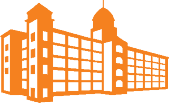 GALERIE NOAH GmbH | Beim Glaspalast 1 | 86153 AugsburgT +49 821 / 8 15 11 63 | F +49 821 / 8 15 11 64 | www.galerienoah.com Di–Do 11–15 Uhr, Fr–So und Feiertage 11–18 Uhr und nach Vereinbarung